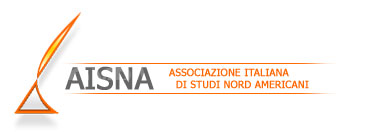 Modulo d’iscrizione/Subscription formIl sottoscritto chiede al Consiglio Direttivo di AISNA (Associazione Italia a di Studi Americani) di essere accettato come membro dell’Associazione e allega a questa domanda un curriculum vitae / I, the undersigned, ask the AISNA Board to be approved as member of the Association. Please find my CV attached for your attention.Luogo e data/Place and DateFirma/SignatureDati personali / Member data Recapito /addressAltre Informazioni/ Other informationNome/First Name:Cognome/Last Name:Indirizzo/Address:Città/City:C.A.P./Zip code:Paese/Country:Tel.:E-mail:Aree d’interesse/Fields of interest:Ricerche in corso/Ongoing research: